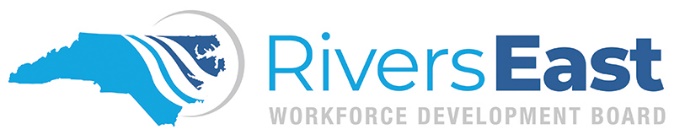 Incumbent Worker Training ProgramPre-Award AnalysisA.  Business InformationB.  Pre-Award QuestionsWhat type(s) of training are you interested in for your employees (list all):Do you need assistance from the Board in exploring training topics, finding a training provider, etc.?     Yes     NoApproximately how many employees would participate in the training(s)?Have the employees to be trained been employed with your business for at least six (6) months prior to the anticipated start date listed below?     Yes     NoHas the business been in operation in NC for 12 months?      Yes     NoWhat’s your estimated timeline for training(s) to occur?	Please indicate location of business (must be in Rivers East Region) which includes Beaufort, Bertie, Hertford, Martin and Pitt counties.Is your company current on all federal, state, and local (county and city) taxes?     Yes     No	 If no, your application is not disqualified but you will need to provide documentation of your payment plan agreement with your application.    	Is your company subject to a collective bargaining agreement?   Yes     No	(If “Yes”, please attach a letter of endorsement from the authorized union official)Has your business established an employer account through NCWorks.gov?    Yes     NoIf not, please set up your free account before submitting your application.  If you need assistance, please let us know.Have you contacted the Small Business Technology and Development Center (SBTDC) and/or your local Community College to see if the training was available at no cost?    Yes     NoIs the training available through either organization?    Yes     NoHas your company previously received any training grants, such as the NCWorks Customized Training Program or other training grants from any government sources?     Yes     No	If yes, you will be asked to provide details.Has your company previously received any Incumbent Worker Training Grants from this Workforce Board or another Workforce Board?      Yes     No  	If yes, you will be asked to provide details.I hereby certify that the above information is, to the best of my knowledge, true and correctPrinted Name						TitleSignature						Date	Please submit completed Pre-Award Analysis and any requested supporting documentation to our Compliance Manager, Lou Stout, at lstout@mideastcom.org. ATTACHMENT AReimbursable/Non-Reimbursable Training CostsThe following is a listing of reimbursable and non-reimbursable training costs for the Rivers East Workforce Development Board:Allowable Training Costs Training/Course registrationTraining that results in participants obtaining an industry-recognized certification or credential to include training preparation for certification examsVirtual and/or web-based online training when seated classes are not possible Employee skills assessment that results in primary training funded through the grantTextbooks/manuals used 100% for the training activities listed in the applicationMaterials and supplies directly related to the funded trainingTravel for trainers - if the requested training is not available within reasonable proximity to the business.  Reasonable proximity should be discussed with the Workforce Development Board staff prior to submitting the application.Trainer/Instructor salaries provided they are not employed by any business whose employees are being trained Training related software -- limited to 5% of the total grant award and must be necessary for the training request Process improvement or quality-related trainingNon-Allowable Training Costs Employee-related costs such as wages, fringe benefits, etc.Training-related costs incurred prior to the beginning date of the Agreement or after the Agreement endsTraining that the business or entity on the business’s behalf already provides to its employeesTraining that a business is mandated to provide on a regular basis to its employees by federal, state, or local laws Continuing Education Units (CEUs) and other training that is specifically required for an employee or business to maintain licensure, certification, or accreditationCourses that are part of a trainee’s pursuit of an educational degreeEmployment or training in sectarian activities Curriculum design and/or training program development Trainers employed by any business whose employees are being trained to include parent business employeesPurchase of employee assessment systems or systems usage licenses (example: site licenses)Business website design and development, website hosting, and maintenance, software or hardware upgrades, advice on computer selection for purchase and upgrade Third party compensation or fees not directly related to the provision of the requested trainingAny costs that would normally be considered allowable, but for which there is no request/cost for training related to the item(s) within the applicationCapital improvements, purchase of real estate, to include the construction or renovation of facilities or buildings, and capital equipment or other durable (long lasting and/or reusable) training materialsBusiness relocation or other similar/related expenses Travel outside of contiguous United States or costs associated with bringing a trainer into the countryGeneral office supplies and non-personnel service costs (example: postage and photocopying) Membership fees/dues Food, beverage, entertainment, and/or celebrations related expensesJob/position profiling Publicity/public relations costsCosts associated with conferencesBusiness Name: Business Name: Business Name: Business Name: Street and Mailing Address: Street and Mailing Address: Street and Mailing Address: Street and Mailing Address: City/State: City/State: Zip: County: Business Contact Person: Business Contact Person: Title: Title: Phone: Ext: Email address:Email address: